Cut and Stick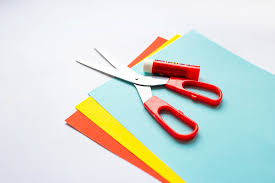 What you will need:A pair of scissors.Coloured and plain paper.GlueMethod:Use the scissors to cut out different shapes from the coloured paper. (Your grown up could draw some shapes for you to cut out)Once you have cut out the shapes, you can stick them to the paper to create a pattern, collage or a picture of your choice.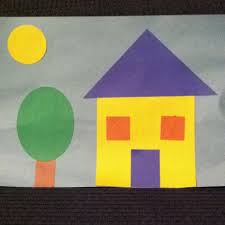 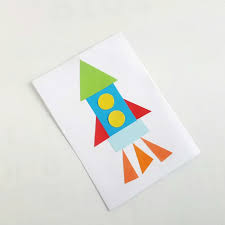 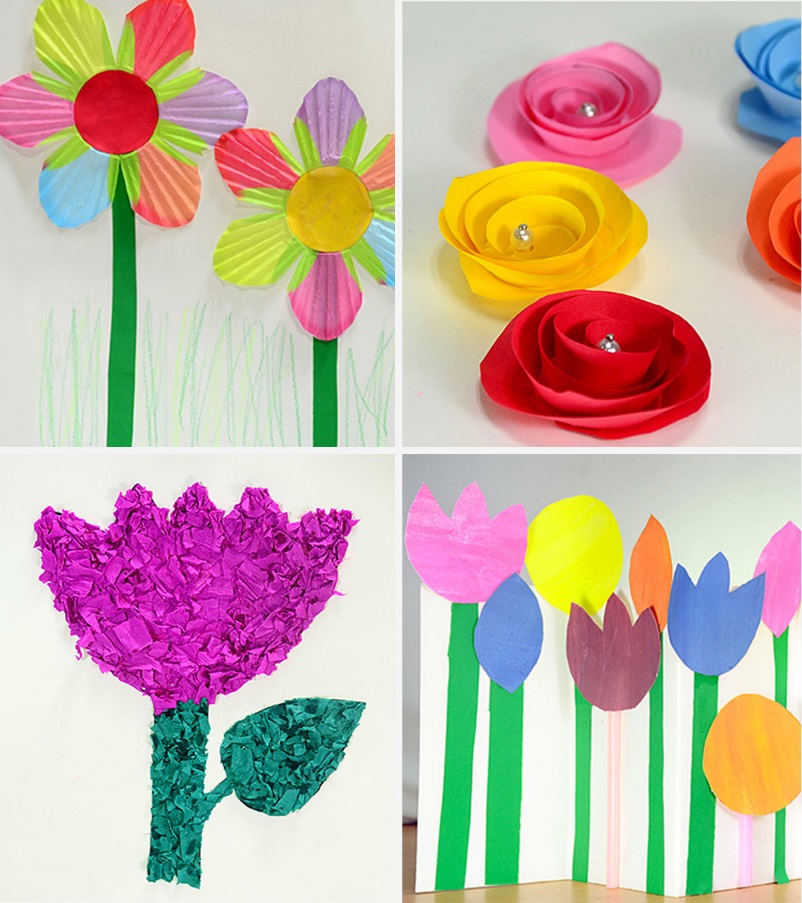 Don’t forget to take a picture of your creation. And please be careful with the scissors!